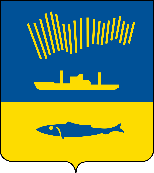 АДМИНИСТРАЦИЯ ГОРОДА МУРМАНСКАП О С Т А Н О В Л Е Н И Е 30.12.2019                                                                                                         № 4417 В соответствии со статьёй 6  Федерального закона от 30.12.2006 № 271-ФЗ          «О розничных рынках и о внесении изменений в Трудовой кодекс Российской федерации», постановлением Правительства Российской Федерации                                    от 10.03.2007 № 148 «Об утверждении Правил выдачи разрешений на право организации розничного рынка», постановлением Правительства Мурманской области от 30.06.2016 № 324-ПП «Об организации розничных рынков на территории Мурманской области», на основании заявления общества с ограниченной ответственностью «Планета Недвижимости» п о с т а н о в л я ю: 1. Выдать разрешение на право организации розничного рынка обществу     с ограниченной ответственностью «Планета Недвижимости» на организацию универсального розничного рынка по адресу: г. Мурманск, ул. Генерала Щербакова, д. 11, сроком действия по 31.12.2024. 2. Комитету по экономическому развитию администрации города Мурманска (Канаш И.С.) оформить и выдать разрешение на право организации розничного рынка.  3. Отделу информационно-технического обеспечения и защиты информации администрации города Мурманска (Кузьмин А.Н.) разместить настоящее постановление на официальном сайте администрации города Мурманска в сети Интернет.4. Редакции газеты «Вечерний Мурманск» (Хабаров В.А.) опубликовать настоящее постановление.5. Настоящее постановление вступает в силу со дня подписания.6. Контроль за выполнением настоящего постановления возложить на заместителя главы администрации города Мурманска Синякаева Р.Р.Глава администрациигорода Мурманска                                                                                      Е.В. Никора